Chancellor’s Regulation A-670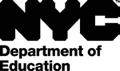 Attachment No. 2Page 1 of 1Note: Additional trip information may be attached to this form based upon the unique circumstances of a particular trip.  All other modifications require approval of the Office of Legal Services.PARENT NOTIFICATION/CONSENT FORM            DAY TRIPName: __________________________________________________Class(es): _________________________School (list additional trip sponsors when applicable):  ____P721Q______Trips Date(s) _____________________Trip Coordinator:_____________________________________________________________________________Destination (must include address): _____________________________________________________________Departure Site: ____________________________Departure Time: ________________________________Return Site: __________________________________Return Time: ___________________________________Mode of Transportation: _______________________________________________________________________Purpose of Trip: _________________________________________________________________________________________________________________________________________________________________Specific Clothing/Equipment Required for this trip: __________________________________________________This trip will include the following physical and sports activities (e.g. swimming, ice skating,skiing, etc.) ____________________________________________________________________________________________________________________________________________________________________________________I understand that there are risks of injury associated with the above listed physical and sports activities and I consent to my child’s participation in all these activities except for the following: __________________________________________________________________________________________________________________________________________________________________________________Please indicate below any permanent or temporary medical or other condition, including special dietary and medication needs, or the need for visual or auditory aids, which should be known about your child : __________________________________________________________________________________________________________________________________________________________________________________I agree that in the event of an emergency injury or illness, the staff member(s) in charge of the trip may act on my behalf and at my expense in obtaining medical treatment for my child.I understand that my child is expected to behave responsibly and to follow the school’s discipline code and policies.I agree and understand that I am responsible for the actions of my child.  I release the school from all claims and liability that arise in connection with the trip, except if due to the negligence of school officials.I understand that I am responsible for getting my child to and from the departure and return sites identified above. I understand that my child shall be accompanied by  by staff member(s) during the trip, including while traveling from the departure site to the destination site, and from the destination site to the return site.I understand that alcoholic beverages and/or illegal drugs are prohibited and have the discussed this prohibition with my child.  I understand that if my child is found in possession of these substances, he/she will be subject to school disciplinary procedures and possible criminal prosecution.I understand that students who violate the school’s discipline code may be excluded in the future by the school from participating in a trip.In an emergency, I can be reached at : DAY:(_____)_________________  NIGHT: (______)________________Additional Contact: Name ____________________ Day (______)______________Night(_____)____________I give my permission for my child to participate in this school trip.___________________________________________________		______________________________		Signature of Parent/Guardian						DateSTUDENT DECLARATION(To be signed by middle school and high school students.)I have read this form and I understand that I am to act on this trip in the same responsible manner in which I am expected to conduct myself in school._________________________________________________		_____________________________Signature of Student							Date